NOT:Öğretim üyesi kadrolarına ilk defa veya yeniden atanmak üzere başvuran adayların, eserlerinin “Puanlama Tablosu”nda beliritlen sıra ile dosyalarına eklemeleri gerekir.Yazar sayısının birden fazla olması durumunda “Yazar/ Eser Sahibi Sıralamasına Göre Puanlama Tablosu”ndaki esaslar uygulanır.Eserler formda ayrılan yer sayısından fazla ise araya satır açılarak yazılacaktır. Aday tarafından her sayfanın altı paraf edilerek son sayfa imzalanacaktır.PUANLAMA TABLOSUİmza…/…/202.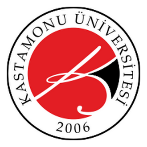 KASTAMONU ÜNİVERSİTESİ AKADEMİK YÜKSELTİLME VE ATANMA MÜRACAAT FORMUMüracaat Eden Aday BilgileriMüracaat Eden Aday BilgileriMüracaat Eden Aday BilgileriMüracaat Eden Aday BilgileriMüracaat Eden Aday BilgileriMüracaat Eden Aday BilgileriMüracaat Eden Aday BilgileriMüracaat Eden Aday BilgileriMüracaat Eden Aday BilgileriAdı SoyadıMüracaatta  Bulunduğu UnvanProfesör Profesör Profesör DoçentDoçentDoçentMüracaatta  Bulunduğu UnvanDoktor Öğretim ÜyesiDoktor Öğretim Üyesiİlk Defaİlk Defaİlk DefaYenidenMüracaat Ettiği Birim BilgileriMüracaat Ettiği Birim BilgileriFakülte / Yüksekokul / Meslek YüksekokuluBölümAnabilim Dalı / Program 1. BÖLÜM: ULUSLARARASI MAKALELERPUANALINAN PUANMüracaat edilen bilim alanı ile ilgili olmak kaydıyla;PUANALINAN PUANa) SSCI, SCI, SCI-Expanded ve AHCI kapsamındaki dergilerde editöre mektup, özet veya kitap kritiği hariç olmak üzere yayımlanmış makale30b) ESCI kapsamındaki dergilerde editöre mektup, özet veya kitap kritiği hariç olmak üzere yayımlanmış makale20c) Üniversitelerarası Kurul tarafından her bir alan için belirtilen alan indekslerinde taranan dergilerde editöre mektup, özet veya kitap kritiği hariç olmak üzere yayımlanmış makale15ç) Bu maddenin a, b ve c bentleri dışındaki indekslerde taranan dergilerde editöre mektup, özet veya kitap kritiği hariç olmak üzere yayımlanmış makale 10d) a, b, c bentlerindeki indekslerde yer alan dergilerde editöre mektup, özet veya kitap kritiği, vak’a takdimi31. BÖLÜM TOPLAM PUANI:1. BÖLÜM TOPLAM PUANI:2. BÖLÜM: ULUSAL MAKALELERPUANALINAN PUANMüracaat edilen bilim alanı ile ilgili olmak kaydıyla;PUANALINAN PUANa) ULAKBİM TR Dizin tarafından taranan ulusal hakemli dergilerde yayımlanmış makale15b) Bu maddenin a bendi dışındaki diğer ulusal hakemli dergilerde yayımlanmış makale52. BÖLÜM TOPLAM PUANI:2. BÖLÜM TOPLAM PUANI:3. BÖLÜM: KİTAPLARPUANALINAN PUANMüracaat edilen bilim alanı ile ilgili olmak kaydıyla;PUANALINAN PUANa) Uluslararası yayınevleri tarafından yayımlanmış kitap30b) Uluslararası yayınevleri tarafından yayımlanmış kitap editörlüğü veya bölüm yazarlığı (aynı kitapta en fazla 2 bölüm)12c) Ulusal yayınevleri tarafından yayımlanmış kitap25ç) Ulusal yayınevleri tarafından yayımlanmış kitap editörlüğü veya bölüm yazarlığı (aynı kitapta en fazla 2 bölüm)10d) Alanında yayımlanmış kitap çevirisi 15e) Alanında yayımlanmış kitap bölümü çevirisi (aynı kitapta en fazla 2 bölüm)6f) Alanında uluslararası yayımlanan ansiklopedi konusu/ maddesi (aynı ansiklopedide en fazla 2 madde)10g) Alanında ulusal yayımlanan ansiklopedi konusu/ maddesi (aynı ansiklopedide en fazla 2 madde)53. BÖLÜM TOPLAM PUANI:3. BÖLÜM TOPLAM PUANI:4. BÖLÜM: BİLİMSEL ARAŞTIRMA PROJELERİPUANALINAN PUANMüracaat edilen bilim alanı ile ilgili olmak kaydıyla;PUANALINAN PUANa) Başarı ile tamamlanmış AB Çerçeve Programı bilimsel araştırma projesinde görev almak.30b) Başarı ile tamamlanmış a bendi dışındaki uluslararası destekli bilimsel araştırma projesinde (derleme ve rapor hazırlama çalışmaları hariç) görev almak.25c) Üniversiteler dışındaki kamu kurumlarıyla yapılan, başarıyla tamamlanmış bilimsel araştırma projesinde (derleme ve rapor hazırlama çalışmaları hariç) görev almak. 20ç) Üniversitelerde yapılan, başarıyla tamamlanmış bilimsel araştırma projesinde (derleme ve rapor hazırlama çalışmaları hariç) görev almak.154. BÖLÜM TOPLAM PUANI:4. BÖLÜM TOPLAM PUANI:5. BÖLÜM: LİSANSÜSTÜ TEZ DANIŞMANLIKLARIPUANALINAN PUANDanışmanlığını yürüttüğü ve tamamlanan yüksek lisans, doktora veya tıpta uzmanlık tezlerinden olmak kaydıyla;PUANALINAN PUANa) Doktora/ doktoraya eşdeğer uzmanlık*6b) Yüksek lisans*3*İkinci/ eş danışman olması durumunda asıl danışman a ve b bentleri için öngörülen puanların tamamını, ikinci danışman ise yarısını alır.*İkinci/ eş danışman olması durumunda asıl danışman a ve b bentleri için öngörülen puanların tamamını, ikinci danışman ise yarısını alır.5. BÖLÜM TOPLAM PUANI:5. BÖLÜM TOPLAM PUANI:6. BÖLÜM: EDİTÖRLÜK VE HAKEMLİKLERPUANALINAN PUANMüracaat edilen bilim alanı ile ilgili olmak kaydıyla;PUANALINAN PUANa) SSCI, SCI, SCI- Expanded ve AHCI kapsamındaki dergilerde editörlük, editör yardımcılığı ve alan editörlüğü.10/ Yılb) SSCI, SCI, SCI- Expanded ve AHCI kapsamındaki dergilerde yayın kurulu üyeliği.5/ Yılc) ESCI kapsamındaki dergilerde editörlük, editör yardımcılığı ve alan editörlüğü.8/ Yılç) ESCI kapsamındaki dergilerde yayın kurulu üyeliği.4/ Yıld) Diğer uluslararası hakemli dergilerde editörlük, editör yardımcılığı ve alan editörlüğü.5/ Yıle) Diğer uluslararası hakemli dergilerde yayın kurulu üyeliği.3/ Yılf) ULAKBİM TR dizin tarafından taranan ulusal hakemli dergilerde editörlük, editör yardımcılığı ve alan editörlüğü.6/ Yılg) ULAKBİM TR dizin tarafından taranan ulusal hakemli dergilerde yayın kurulu üyeliği.4/ Yılh) Diğer ulusal hakemli dergilerde editörlük, editör yardımcılığı ve alan editörlüğü.4/ Yılı) Diğer ulusal hakemli dergilerde yayın kurulu üyeliği.2/ Yıli) SSCI, SCI, SCI- Expanded ve AHCI kapsamındaki dergilerde hakemlik (her bir makale için).5j) ESCI kapsamındaki dergilerde hakemlik (her bir makale için).4k) Diğer uluslararası hakemli dergilerde hakemlik (her bir makale için).2l) ULAKBİM TR dizin tarafından taranan ulusal hakemli dergilerde hakemlik (her bir makale için).3m) Diğer ulusal hakemli dergilerde hakemlik (her bir makale için).26. BÖLÜM TOPLAM PUANI:6. BÖLÜM TOPLAM PUANI:7. BÖLÜM: BİLİMSEL TOPLANTI FAALİYETLERİPUANALINAN PUANMüracaat edilen bilim alanı ile ilgili olmak kaydıyla;PUANALINAN PUANa) Uluslararası bilimsel toplantılarda sunulan, tam metni matbu veya elektronik olarak bildiri kitapçığında yayımlanmış çalışmalar.5b) Uluslararası bilimsel toplantılarda sunulan, özeti matbu veya elektronik olarak bildiri kitapçığında yayımlanmış çalışmalar.2c) Ulusal bilimsel toplantılarda sunulan, tam metni matbu veya elektronik olarak bildiri kitapçığında yayımlanmış çalışmalar. 3ç) Ulusal bilimsel toplantılarda sunulan, özeti matbu veya elektronik olarak bildiri kitapçığında yayımlanmış çalışmalar.27. BÖLÜM TOPLAM PUANI:7. BÖLÜM TOPLAM PUANI:8. BÖLÜM: GİRİŞİMCİLİK VE YENİLİKÇİLİK FAALİYETLERİPUANALINAN PUANMüracaat edilen bilim alanı ile ilgili olmak kaydıyla;PUANALINAN PUANa) Uluslararası (başvuru sonuçlanmış) patent*20b) Uluslararası (başvuru yapılmış) patent*4c) Ulusal (başvuru sonuçlanmış) patent*10ç) Ulusal (başvuru yapılmış) patent*2d) Faydalı model, yeni ürün (başvuru sonuçlanmış)8e) Faydalı model, yeni ürün (başvuru yapılmış)2f) Endüstriyel tasarım8g) Marka8ğ) Teknoloji Transfer Ofislerine buluş bildiriminde bulunmuş ve olumlu rapor almış olmak8h) Teknoloji Geliştirme Bölgelerinde firma sahibi ya da firmanın ortağı olmak 4ı) Teknoparklarda, sanayi kuruluşlarının AR-GE birimlerinde en az 3 (üç) ay süreli danışmanlık veya mentörlük hizmeti (her firma için puanlama yapılır) 3i) Üniversite-toplum/ üniversite-sanayi işbirliği çerçevesinde sosyal sorumluluk çalışmaları ve projeleri içerisinde görev almak3*Patentlerde puan kişi sayısına bölünür.*Patentlerde puan kişi sayısına bölünür.8. BÖLÜM TOPLAM PUANI:8. BÖLÜM TOPLAM PUANI:9. BÖLÜM: ATIFLARPUANALINAN PUANMüracaat edilen bilim alanı ile ilgili olmak kaydıyla;PUANALINAN PUANa) SCI, SCI-Expanded, SSCI ve AHCI tarafından taranan dergilerde; uluslararası yayınevleri tarafından yayımlanmış kitaplarda yayımlanan ve adayın yazar olarak yer almadığı yayınlardan her birinde, metin içindeki atıf sayısına bakılmaksızın adayın atıf yapılan her eseri için3b) SCI, SCI-Expanded, SSCI ve AHCI dışındaki endeksler tarafından taranan dergilerde metin içindeki atıf sayısına bakılmaksızın adayın atıf yapılan her eseri için2c) Ulusal hakemli dergilerde; ulusal yayınevleri tarafından yayımlanmış kitaplarda yayımlanan ve adayın yazar olarak yer almadığı yayınlardan her birinde, metin içindeki atıf sayısına bakılmaksızın adayın atıf yapılan her eseri için19. BÖLÜM TOPLAM PUANI:9. BÖLÜM TOPLAM PUANI:10. BÖLÜM: SANATSAL FAALİYETLERPUANALINAN PUANMüracaat edilen bilim alanı ile ilgili olmak kaydıyla;PUANALINAN PUANa) Uluslararası bireysel sanat etkinlikleri (albüm, bienal/ trienal, çalıştay, dans, dinleti, festival, film, gösteri, gösterim, koleksiyon, konser-koreografi, resital, sergi, temsil, tiyatro, televizyon/ radyo programı, workshop vb.)30b) Uluslararası karma sanat etkinlikleri (albüm, bienal/ trienal, çalıştay, dans, dinleti, festival, film, gösteri, gösterim, koleksiyon, konser-koreografi, resital, sergi, temsil, tiyatro, televizyon/ radyo programı, workshop vb.)15c) Ulusal bireysel sanat etkinlikleri (albüm, bienal/ trienal, çalıştay, dans, dinleti, festival, film, gösteri, gösterim, koleksiyon, konser-koreografi, resital, sergi, temsil, tiyatro, televizyon / radyo programı, workshop vb.)25ç) Ulusal karma sanat etkinlikleri (albüm, bienal/ trienal, çalıştay, dans, dinleti, festival, film, gösteri, gösterim, koleksiyon, konser-koreografi, resital, sergi, temsil, tiyatro, televizyon/ radyo programı, workshop vb.)1010. BÖLÜM TOPLAM PUANI:10. BÖLÜM TOPLAM PUANI:11. BÖLÜM: TASARIMLARPUANALINAN PUANMüracaat edilen bilim alanı ile ilgili olmak kaydıyla;PUANALINAN PUANa) Kamu kurumları ile özel hukuk tüzel kişileri bünyesinde uygulanmış ve belgelenmiş sanatsal tasarım (bina, çevre, eser, yayın, mekân, obje)30b) Bilimsel yayınla tescillenmiş sanatsal tasarım (bina, çevre, eser, yayın, mekân, obje)25c) Bilimsel yayınla tescillenmiş tasarım20ç) Kamu kurumları ile özel hukuk tüzel kişileri bünyesinde uygulanmış ve belgelenmiş tasarım15d) TSE/ TPE tarafından tescillenmiş faydalı obje1011. BÖLÜM TOPLAM PUANI:11. BÖLÜM TOPLAM PUANI:12. BÖLÜM: ÖDÜLLERPUANALINAN PUANMüracaat edilen bilim alanı ile ilgili olmak kaydıyla;PUANALINAN PUANa) Uluslararası bilim ve sanat kuruluşları tarafından verilen bilim, sanat ve hizmet ödülleri.10b) TÜBA veya TÜBİTAK gibi ulusal düzeydeki kamu kurum ve kuruluşları tarafından verilen bilim, sanat ve hizmet ödülleri (yayın teşvik ödülleri hariç).812. BÖLÜM TOPLAM PUANI:12. BÖLÜM TOPLAM PUANI:13. BÖLÜM: EĞİTİM-ÖĞRETİM FAALİYETLERİPUANALINAN PUANMüracaat edilen bilim alanı ile ilgili olmak kaydıyla;PUANALINAN PUANa) Ön lisans, lisans ve lisansüstü seviyede verilen dersler (kredi başına) [en fazla 10 puan alabilir]2b) Tez savunma jüri üyelikleri(Yüksek lisans/ doktora, tıpta uzmanlık veya sanatta yeterlik)4c) Yükseltilme ve atanma jüri üyelikleri (en fazla 6 defa)3ç) Alanında uluslararası seviyede jüri üyeliği (en fazla 6 defa)5d) Alanında ulusal seviyede jüri üyeliği (en fazla 6 defa)3e) Basılı veya elektronik ders materyali hazırlama (en fazla 3 adet)3f) Yeni ve keşfedici öğretim yöntemleri uygulama (belgelendirmek şartıyla)5g) Alanıyla ilgili kamu kurumlarında hizmet içi eğitim, konferans, panel, seminer vb. profesyonel bilgi aktarımında bulunmak (belgelendirmek şartıyla yılda en fazla 3 adet)3ğ) Akademik birim yöneticiliği [en fazla15 puan alabilir]5/ yılh) Akademik birim yönetici yardımcılığı [en fazla 12 puan alabilir]4/ yılı) Akademik komisyon üyelikleri [en fazla 10 puan alabilir]2/ yıl13. BÖLÜM TOPLAM PUANI:13. BÖLÜM TOPLAM PUANI:BÖLÜMLERDEN ALINAN PUANLARBÖLÜMLERDEN ALINAN PUANLARBÖLÜMLERDEN ALINAN PUANLARBÖLÜMLERDEN ALINAN PUANLARBÖLÜMLERDEN ALINAN PUANLARBÖLÜMLERDEN ALINAN PUANLARBÖLÜMLERDEN ALINAN PUANLARBÖLÜMLERDEN ALINAN PUANLARBÖLÜMLERDEN ALINAN PUANLARBÖLÜMLERDEN ALINAN PUANLARBÖLÜMLERDEN ALINAN PUANLARBÖLÜMLERDEN ALINAN PUANLARBÖLÜMLERDEN ALINAN PUANLARTOPLAM PUAN12345678910111213TOPLAM PUANYAZAR/ ESER SAHİBİ SIRALAMASINA GÖRE PUANLAMA TABLOSUYAZAR/ ESER SAHİBİ SIRALAMASINA GÖRE PUANLAMA TABLOSUYAZAR/ ESER SAHİBİ SIRALAMASINA GÖRE PUANLAMA TABLOSUYAZAR/ ESER SAHİBİ SIRALAMASINA GÖRE PUANLAMA TABLOSUYAZAR/ ESER SAHİBİ SIRALAMASINA GÖRE PUANLAMA TABLOSUYAZAR/ ESER SAHİBİ SIRALAMASINA GÖRE PUANLAMA TABLOSUYAZAR/ ESER SAHİBİ SIRALAMASINA GÖRE PUANLAMA TABLOSUYAZAR/ ESER SAHİBİ SIRALAMASINA GÖRE PUANLAMA TABLOSUYAZAR/ ESER SAHİBİ SIRALAMASINA GÖRE PUANLAMA TABLOSUYAZAR/ ESER SAHİBİ SIRALAMASINA GÖRE PUANLAMA TABLOSUYAZAR/ ESER SAHİBİ SIRALAMASINA GÖRE PUANLAMA TABLOSUYAZAR/ ESER SAHİBİ SIRALAMASINA GÖRE PUANLAMA TABLOSUYAZAR/ ESER SAHİBİ SIRALAMASINA GÖRE PUANLAMA TABLOSUYAZAR/ ESER SAHİBİ SIRALAMASINA GÖRE PUANLAMA TABLOSUYAZAR/ ESER SAHİBİ SIRALAMASINA GÖRE PUANLAMA TABLOSUEserdekiYazar SayısıHak Edilen Puan (Belirlenen Tam Puanın Yüzdesi)Hak Edilen Puan (Belirlenen Tam Puanın Yüzdesi)Hak Edilen Puan (Belirlenen Tam Puanın Yüzdesi)Hak Edilen Puan (Belirlenen Tam Puanın Yüzdesi)Hak Edilen Puan (Belirlenen Tam Puanın Yüzdesi)Hak Edilen Puan (Belirlenen Tam Puanın Yüzdesi)Hak Edilen Puan (Belirlenen Tam Puanın Yüzdesi)Hak Edilen Puan (Belirlenen Tam Puanın Yüzdesi)Hak Edilen Puan (Belirlenen Tam Puanın Yüzdesi)Hak Edilen Puan (Belirlenen Tam Puanın Yüzdesi)Hak Edilen Puan (Belirlenen Tam Puanın Yüzdesi)Hak Edilen Puan (Belirlenen Tam Puanın Yüzdesi)Hak Edilen Puan (Belirlenen Tam Puanın Yüzdesi)EserdekiYazar Sayısı1. İsim2. İsim3. İsim4. İsim5. İsim6. İsim7. İsim8. İsim9. İsim10. İsim11. İsim12. İsim13. İsim14. İsim1 İsimli1002 İsimli100903 İsimli9080704 İsimli857565555 İsimli80706050406 İsimli7565554535257 İsimli706050403025258 İsimli65554535252525259 İsimli60504030252525252510 İsimli5545352525252525252511 İsimli504030252525252525252512 İsimli45352525252525252525252513 İsimli4030252525252525252525252514 İsimli352525252525252525252525252515 ve Üzeri14 İsimli ile aynı şekilde hesaplanacaktır.14 İsimli ile aynı şekilde hesaplanacaktır.14 İsimli ile aynı şekilde hesaplanacaktır.14 İsimli ile aynı şekilde hesaplanacaktır.14 İsimli ile aynı şekilde hesaplanacaktır.14 İsimli ile aynı şekilde hesaplanacaktır.14 İsimli ile aynı şekilde hesaplanacaktır.14 İsimli ile aynı şekilde hesaplanacaktır.14 İsimli ile aynı şekilde hesaplanacaktır.14 İsimli ile aynı şekilde hesaplanacaktır.14 İsimli ile aynı şekilde hesaplanacaktır.14 İsimli ile aynı şekilde hesaplanacaktır.14 İsimli ile aynı şekilde hesaplanacaktır.14 İsimli ile aynı şekilde hesaplanacaktır.